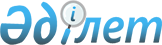 О внесении изменения и дополнений в постановление Правительства Республики Казахстан от 7 октября 2002 года N 1096
					
			Утративший силу
			
			
		
					Постановление Правительства Республики Казахстан от 4 августа 2003 года N 780. Утратило силу - постановлением Правительства РК от 6 апреля 2005 г. N 310 (P050310).
      Сноска. Утратило силу постановлением Правительства РК от 06.04.2005 № 310.
      В соответствии с Законом Республики Казахстан от 8 февраля 2003 года "О семеноводстве" Правительство Республики Казахстан постановляет: 
      1. Внести в постановление Правительства Республики Казахстан от 7 октября 2002 года N 1096 "Некоторые вопросы Министерства сельского хозяйства Республики Казахстан" (САПП Республики Казахстан, 2002 г., N 33, ст. 357) следующие изменение и дополнения: 
      в Положении о Министерстве сельского хозяйства Республики Казахстан, утвержденном указанным постановлением: 
      в подпункте 1) пункта 9 слово "элитного" исключить; 
      пункт 10 дополнить подпунктами 70-1), 70-2), 70-3), 70-4), 70-5), 70-6), 70-7), 70-8), 70-9), 70-10), 70-11), 70-12), 70-13), 70-14), 70-15), 70-16), 70-17), 70-18), 70-19), 70-20), 70-21), 70-22), 70-23) следующего содержания: 
      "70-1) разрабатывает и реализует научно-технические программы по селекции, сортоиспытанию и семеноводству; 
      70-2) осуществляет государственный контроль в области семеноводства; 
      70-3) осуществляет формирование и управление государственными ресурсами семян и контроль за их количественно-качественным состоянием; 
      70-4) прогнозирует объемы производства и реализации семян сортов сельскохозяйственных растений, допущенных к использованию в Республике Казахстан; 
      70-5) утверждает нормативные правовые акты по аттестации производителей оригинальных и элитных семян, семян первой, второй и третьей репродукций, апробаторов и семенных экспертов, правила регистрации оригинаторов сортов, проведения лабораторных сортовых испытаний; 
      70-6) проводит аттестацию субъектов семеноводства с выдачей соответствующего свидетельства; 
      70-7) рассматривает дела об административных правонарушениях в области семеноводства в соответствии с законодательными актами Республики Казахстан; 
      70-8) утверждает порядок осуществления сортового и семенного контроля, проведения апробации сортовых посевов, грунтовой оценки, лабораторных сортовых испытаний и осуществляет контроль за их исполнением; 
      70-9) разрабатывает и администрирует соответствующие бюджетные программы государственной поддержки семеноводства; 
      70-10) разрабатывает и утверждает нормативные правовые акты по вопросам сортоиспытания и семеноводства и формы документации на семена; 
      70-11) вносит в уполномоченный государственный орган по стандартизации, метрологии и сертификации предложения по совершенствованию существующих государственных стандартов технических условий и других нормативных документов в области семеноводства; 
      70-12) выдает по согласованию с уполномоченным государственным органом по стандартизации, метрологии и сертификации разрешение на снижение в исключительных случаях на срок не более одного года установленных государственными стандартами показателей качества семян; 
      70-13) разрабатывает и утверждает схемы и методы ведения первичного, элитного и промышленного (массового) семеноводства; 
      70-14) организует государственные испытания сортов отечественной и иностранной селекции; 
      70-15) регистрирует оригинаторов сортов; 
      70-16) устанавливает предельную цену реализации на подлежащие субсидированию семена в пределах квот, установленных для аттестованных производителей семян; 
      70-17) осуществляет мониторинг семенных ресурсов республики; 
      70-18) осуществляет в пределах своей компетенции международное сотрудничество по селекции и семеноводству; 
      70-19) определяет ежегодные квоты по каждому виду семян, подлежащих субсидированию, для аттестованных субъектов в области семеноводства в пределах средств, предусмотренных в республиканском бюджете на указанные цели; 
      70-20) утверждает Государственный реестр селекционных достижений, допущенных к использованию в Республике Казахстан, и перечень перспективных сортов сельскохозяйственных растений; 
      70-21) контролирует целевое использование оригинальных семян и реализованных отечественным сельскохозяйственным товаропроизводителям удешевленных семян; 
      70-22) разрабатывает и реализует программы подготовки и переподготовки научных кадров в области семеноводства, организует подготовку и повышение квалификации кадров апробаторов и семенных экспертов; 
      70-23) осуществляет контроль за соблюдением нормативных правовых актов по проведению экспертизы сортовых и посевных качеств семян сельскохозяйственных растений". 
      2. Настоящее постановление вступает в силу со дня подписания.
					© 2012. РГП на ПХВ «Институт законодательства и правовой информации Республики Казахстан» Министерства юстиции Республики Казахстан
				
      Премьер-Министр
Республики Казахстан
